                                       T.C.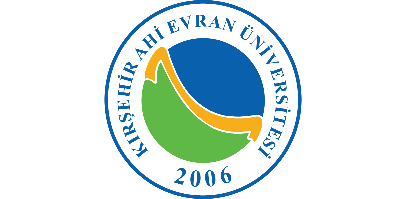              KIRŞEHİR AHİ EVRAN ÜNİVERSİTESİ                  Strateji Geliştirme Daire Başkanlığı     BANKA MAAŞ PROMOSYON İHALE ŞARTNAMESİKuruma İlişkin BilgilerAdı				:Kırşehir Ahi Evran Üniversitesi            Adresi 	:Kırşehir Ahi Evran Üniversitesi Rektörlüğü, Bağbaşı Mahallesi, Bağbaşı  Merkez Yerleşkesi, KIRŞEHİRTelefon Numarası	: 0 (386) 280 40 60 veya 0 (386) 280 40 61Faks Numarası	: 0 (386) 280 40 73İstekliler, ihaleye ilişkin bilgileri yukarıdaki adres ve numaralardan veya www.ahievran.edu.tr adresinden temin edebilirler.İhale Konusu İşe İlişkin Bilgilerİhale Konusu				: Kırşehir Ahi Evran Üniversitesi Banka Maaş Promosyon İhalesiİhale Usulü	: “Kapalı Zarf ve Açık Artırma Usulü”2022 Yılı Net Nakit Akışı                 : 270.000.000,00 TL(Maaş, Ücret, Ek Ders, Mesai, Yolluk, Sınav, İkramiye, öğrenci ve personel yemek, iktisadi işletme vb. )2023 Yılı Personel Sayısı 	:16002023 Yılı Tahmini Nakit Akışı		: 370.000.000,00 TL (Dokuz Aylık)(Maaş, Ücret, Ek Ders, Mesai, Yolluk, Sınav, İkramiye, öğrenci ve personel yemek, iktisadi işletme vb. )2024 Yılı Tahmini Personel Sayısı 	: 17002024 Yılı Tahmini Nakit Akışı		: 710.000.000,00 TL(Maaş, Ücret, Ek Ders, Mesai, Yolluk, Sınav, İkramiye, öğrenci ve personel yemek, iktisadi işletme vb. )2025 Yılı Tahmini Personel Sayısı 	: 18002025 Yılı Tahmini Nakit Akışı		: 1.100.000.000,00 TL(Maaş, Ücret, Ek Ders, Mesai, Yolluk, Sınav, İkramiye, öğrenci ve personel yemek, iktisadi işletme vb. )2026 Yılı Tahmini Personel Sayısı 	: 19002026 Yılı Tahmini Nakit Akışı		: 450.000.000,00 TL(Üç Aylık)(Maaş, Ücret, Ek Ders, Mesai, Yolluk, Sınav, İkramiye, öğrenci ve personel yemek, iktisadi işletme vb. )Tekliflerin Sunulacağı Adres 	: Kırşehir Ahi Evran Üniversitesi Rektörlük Binası Genel Sekreterlik Toplantı Salonu    İhalenin Yapılacağı Adres	:Kırşehir Ahi Evran Üniversitesi Rektörlük Binası Genel Sekreterlik Toplantı Salonu İhale Son Teklif Verme Tarihi 	: 09/03/2023İhale Son Teklif Verme Saati	: 10.00İhale Tarihi ve Saati	:09/03/2023 - 10.00Teklifler, ihale son teklif verme tarih ve saatine kadar yukarıda belirtilen adrese verilebilecektir. İhale son teklif verme saatine kadar kuruma ulaşmayan teklifler değerlendirmeye alınmayacaktır.DayanakBu protokol; 17.07.2012 tarihli ve 28356 sayılı Resmi Gazete de yayımlanarak yürürlüğe giren “Aylıkların Banka Aracılığıyla Ödenmesi Hakkında Genel Tebliğ (Sıra No:1), Başbakanlığın 20 Temmuz 2007 tarihli ve 2007/21 sayılı, 05 Ağustos 2008 tarihli ve 2008/18 sayılı, 10 Ağustos 2010 tarihli ve 2010/17 sayılı Genelgeleri, TanımlarKurum: Kırşehir Ahi Evran Üniversitesi Rektörlüğünü,Birim: Kırşehir Ahi Evran Üniversitesi’nin Kırşehir il merkezi ve ilçelerindeki tüm akademik ve idari birimlerinin her birini,Personel: Kurumda akademik, idari, sözleşmeli, yabancı uyruklu sözleşmeli, kadro karşılığı sözleşmeli, sürekli işçi ve Sağlık Kültür ve Spor Daire Başkanlığı İktisadi ve Sosyal İşletmede işçi olarak görev yapan tüm çalışanlarını,Maaş: Personele bordroya dayalı olarak yapılan aylık ve ücret (bunlarla birlikte ödenen akademik teşvik ödeneği, üniversite ödeneği, geliştirme ödeneği, toplu sözleşme ödeneği, yükseköğretim tazminatı, makam tazminatı, temsil görev tazminatı, aile yardımı vb. özlük hakları) ile aylıklara ilişkin ödeme sürelerine tabi işçilere yapılacak ikramiye ve ilave ödemeleri,Diğer Ödemeler: Personele maaştan ayrı olarak ödenen fazla çalışma ücreti, kısmi zamanlı öğrenci ücretleri, jüri üyeliği ücretleri, öğrenci ve personel yemek ücreti, ek ders, ek ödeme, performans, ikramiye, vekâlet ücreti, yolluk vb. her türlü ödemeleri,Komisyon: Personel maaş ve ödemelerinin bankacılık ödeme sistemi aracılığıyla yapılması ile ilgili olarak protokol yapılacak bankanın seçimi ve promosyon tutarının belirlenmesine ilişkin çalışmaları yürütmek üzere Rektörlük Onayı ile oluşturulan komisyonu,Banka: İhale üzerinde kalan ve sözleşme imzalanacak bankayı,İstekli: İhaleye teklif veren her bir bankayı,Promosyon: Maaş ve diğer ödemelerin, bankacılık ödeme sistemi aracılığıyla yapılması karşılığında Banka tarafından ilgili personelin hesabına doğrudan aktarılmak suretiyle defaten ödenmesi gereken nakit parayı,BTM: Mobil işlem cihazı (Para yatırma ve çekme, haftanın 7 günü ve 24 saati hizmet sunabilme özelliğine sahip).Protokol: Kurum ile banka arasında imzalanacak sözleşmeyi ifade eder.Protokolün KapsamıKurumda akademik, idari, sözleşmeli, yabancı uyruklu sözleşmeli, kadro karşılığı sözleşmeli, sürekli işçi ve Sağlık Kültür ve Spor Daire Başkanlığı Sosyal Tesisler İktisadi İşletmesi çalışanlarını kapsamaktadır.Kurumca yapılacak diğer açıktan atamalar ve kuruma naklen geçecek olan personel ile bu ihale sonrası promosyon ödemesinden faydalanmamış ücretsiz izinden dönecek personel de protokol kapsamındadır.Genel ŞartlarAnlaşma yapılacak banka ile sözleşme süresi 3 (üç) yıl olup, 36 aylık ödeme süresi esas alınacaktır. Sözleşme başlangıç tarihi 01 Nisan 2023 olup, bitiş tarihi olan 31 Mart 2026 tarihinde herhangi bir bildirime gerek kalmaksızın sözleşme kendiliğinden sona erecektir.Hazine ve Maliye Bakanlığı Muhasebat Genel Müdürlüğü ile “Kamu Personeli Elektronik Maaş Ödeme Sistemi” protokolü imzalamış olan bankalar teklif verebilir.Personel başına bankaca teklif edilen promosyon miktarı 3 (üç) yıl için 36.000,00 TL’nin altında olmayacaktır. Bu miktarın altındaki teklifler değerlendirmeye alınmayacaktır.İstekli bankalar promosyon tekliflerini kişi başına tek seferde ödenecek net tutar olarak sunacaklardır.İhaleye teklif veren bankaların Kırşehir Ahi Evran Üniversitesi personelinin Yurt genelinde işlem yapma konusunda sıkıntı çekmeyeceği yaygın servis ağı sunması gerekmektedir.Kurum tarafından memur maaş ödemeleri her ayın 15 (on beş)’inden, 2 (iki) iş günü önce (Devletin katsayıları açıklayacağı dönemlerde, oluşacak muhtemel gecikmelerde ödemelerin 2 (iki) iş günü önce bankaya aktarılması konusunda, Kuruma gerekli tolerans sağlanacaktır.) bankada bulunan Kurum / birim hesaplarına aktarılır. Banka bu ödemeleri her ayın 15’inin başladığı gece saat 00:01’de personelin maaş hesaplarına aktararak, hesap sahibi personelin kullanımına hazır hale getirir. Cumhurbaşkanlığınca alınan karar gereği ödemelerin erkene alındığı durumlarda, Banka bu hususu dikkate alarak gerekli tedbirleri almak mecburiyetindedir.Kurumca sürekli işçi olarak çalışan personele ait maaş ödemeleri, her ayın 14 (ondört)’ünden, 2 (iki) iş günü önce bankada bulunan kurum hesaplarına aktarılır ve Banka bu ödemeleri her ayın 14’ünün başladığı gece saat 00:01’de personelin maaş hesaplarına aktararak hesap sahibi personelin kullanımına hazır hale getirir. Cumhurbaşkanlığınca alınan karar gereği ödemelerin erkene alındığı durumlarda, Banka bu hususu dikkate alarak gerekli tedbirleri almak mecburiyetindedir.Banka, Kurum tarafından verilen talimat doğrultusunda, personel hesaplarına ödeme yapmakla yükümlüdür. Maaşla ilgili hesaplamaların yapılmasında, talimatların doğruluğunun kontrol edilmesinde, bankanın herhangi bir sorumluluğu bulunmamaktadır. Kurumca verilen talimatlardaki hata ve eksikliklerden dolayı sorumluluk Kuruma aittir.Banka, kurum personelinin hesaplarına yatırılan aylık maaşlarından, bankaya bulunan kişisel borçlar hariç kesinti yapamayacaktır. Kesinti yapılması gereken durumlarda, Kurumdan yazılı görüş alınacak ve bu görüş doğrultusunda hareket edilecektir. Maaşında icra takibi, nafaka gibi yasal kesinti bulunanların kesintisi Kurum tarafından yapılacaktır.Banka, kurum personeline maaş haricinde yapılacak diğer ödemeler (fazla çalışma ücreti, ek ders, ikramiye, yolluk vb. diğer ödemeler), ödeme listesinin bankaya ulaştığı gün hesap sahibi personelin kullanımına hazır hale getirecektir.Banka; sözleşme imzalanmasından sonra Kurumumuza açıktan veya naklen ataması yapılan ve ücretsiz izinden dönen personelin promosyonlarını, geriye kalan süre hesap edilerek orantılı olarak göreve başladığı tarihi izleyen aybaşından geçerli olmak üzere Nisan ve Ekim aylarında Kurumdan gelen listeye göre defaten peşin olarak ödeyecektir.Sözleşme imzalanmasından sonra askerlik, ücretsiz izin, emeklilik, kurumlar arası nakil, istifa vb. nedenlerle Kurum ile ilişiği kalmayan personelden promosyon ücreti iadesi istenmeyecektir.Kurum personelinin maaş hesaplarına tahsis edilen ek hesaplara, cari faiz oranının %10 altında faiz oranı uygulanacaktır. Kurum personeli, mevcut nakdi kredi faiz oranlarından %10 indirimli oranlarla maaş kredisi kullanabilecektir.Promosyon almak istemeyen personele faizsiz kredi kullandırılması yoluna gidilecektir. İhale sonucunda belirlenen promosyon ücretine karşılık gelen bir bankacılık ürününün, personelin istemesi ve promosyon ücretinden vazgeçmesi halinde faizsiz kredi olarak kullandırılması sağlanacaktır. Söz konusu kullandırılacak faizsiz krediye ilişkin başvuru süresi ve koşulları ihaleyi kazanan banka ile Kurum arasında sözleşme aşamasında netleştirilecektir.İstekli bankanın talebi ile halihazırda kullanılan yemekhane rezervasyon, yemek satış sistemi, kantin ve kafeteryalarda kullanılmak üzere mevcut sisteme entegre görüntü tasarımı Kurumca onaylı toplamda yaklaşık  20.000 (Yirmibin) öğrenci ile yaklaşık 2.000 (İkibin) personele  mifare kart özellikli kart basarak personelimiz ve  öğrencilerimizin TC kimlik no, adı soyadı ile REVERSEU:ID ve U:ID numaralarını liste halinde 7(Yedi) gün içerisinde basılarak Kurumumuza teslim edilecektir. Sistemle ilgili yıllık bakım onarım masrafları banka tarafından karşılanacaktır.  Bu kart aynı zamanda kimlik kartı yerine geçecek olup kaybolma, kırılma vb. durumlarda yeni kartları öğrenci ve personelimize ücretsiz sağlanacaktır. Basılacak söz konusu kartlar her türlü bankacılık işlemlerinde kullanılabilecek olup, bağlı hesaplardan tüm personel ve öğrencilerin gerçekleştireceği havale, EFT, geç EFT ve FAST vb. işlemlerden ücret talep edilmeyecektir. Bu madde için banka ile Kurum ayrıca bir protokol imzalayacaktır. Bankanın YükümlülüğüAnlaşma yapılacak banka; kurum personelinin bankacılık işlemlerini daha kolaylıkla yapabilmesi için yeterli personel görevlendirerek, hesap açma işlemlerini personelin kendi kurumuna gönderilen banka personeli tarafından her personel adına vadesiz maaş hesabı ve personelin isteği halinde ek hesap ve fon hesabını açılmasını sağlayacaktır.Banka, anlaşma süresince internet bankacılığı erişimi için gelen SMS’ler ile internet bankacılığı, telefon bankacılığı, BTM veya şubeleri aracılığıyla gerçekleştirilen Havale, EFT, geç EFT, FAST vb. (elektrik, su, telefon, internet faturaları, kira ve aidat ödemeleri v.b. gibi) işlemleri ile personelin bankadaki hesaplarından anlaşma süresince aylık veya yıllık hesap işletim ücreti, işlem masrafı, kart aidatı, üyelik ücreti, yeni kart basım ücreti, komisyon veya herhangi bir ad altında hiçbir ücret talep etmeyecek ve herhangi bir kesinti yapmayacaktır. Anlaşma yapılacak banka; Üniversitemiz Bağbaşı Merkez Yerleşkesinde en az 1 adet BTM cihazı bulundurmak zorundadır. Kurum, akademik ve idari birimlerimizdeki gelişime ve kullanım yoğunluğuna bağlı olarak gerek görmesi halinde, yeni BTM cihazlarının kurulumunu talep edebilir ve banka, bu isteği yerine getirmekle yükümlüdür.Kurumun birimlerinin bulunduğu ilçelerde, anlaşma yapılan bankanın şubesinin bulunmaması durumunda, bu yerlerde görev yapan personel için o ilçede bulunan tüm BTM’lerden gerçekleştirilecek para çekme, para yatırma, havale ve EFT işlemlerinden sözleşme süresince aylık veya yıllık işletim ücreti, işlem masrafı vb. gibi herhangi bir ücret veya her ne ad altında olursa olsun bir masraf talep edilmeyecektir. Banka, personelimizin yurtiçi ve yurtdışında gerçekleştireceği BTM işlemlerinden herhangi bir ad altında işlem ücreti almayacaktır.Banka, kurulacak BTM cihazları için kurumdan herhangi bir ücret talep etmeyecektir. Banka, Kurumun BTM cihazlarında, haftanın her günü ve her saatinde, yeterli miktarda para bulundurmakla yükümlü olup, para bitmesi halinde durumun bankaya bildirilmesinden 3 saat (hafta içi-sonu mesai saatleri içerisinde) ve arıza durumunda 1 (bir) iş günü içerisinde müdahale ederek, mağduriyete sebebiyet vermeyecektir. BTM’lerin kurulacağı yerlere ait her türlü gider (kira, elektrik v.b. giderler) bankaya ait olup, bu konuda Kurum ile banka arasında ayrı bir kira sözleşmesi yapılacaktır.Banka, maaşın miktarına bakmaksızın, BTM’den günlük nakit çekme miktarını 8.000,00 TL nin altına düşürmeyecektir. Şubelerden yapılacak para çekme işlemlerinde herhangi bir miktar kısıtlaması yapılmayacaktır. İnternet bankacılığı günlük EFT limiti 300.000,00 TL nin altında olamayacaktır. İhtiyaç duyulması halinde EFT limitinin geçici süreli artırılmasına imkan sağlayacaktır.Banka, kurum personelinin talebi olmadan nakit avans kredisi açmayacaktır. Personelin yazılı talebi olmadan maaş hesabı banka tarafından değerlendirmeye (tasarrufa) tabi tutulmayacaktır. (örnek: her türlü sigortalama, yatırım hesabı, fon hesabı vb.) Personelin yazılı talebi üzerine maaşı kadar kredili mevduat hesabı açılabilecek, kredili mevduat olması durumunda faiz oranı kredi kartı faiz oranından fazla olmayacaktır. Banka, Kurum ve birimler adına açılan hesaplardan hesap işletim ücreti, işlem masrafı vb. adlar altında hiçbir masraf ve ücret almayacak, bankadaki Kurum ve birim hesaplarından Kurumun diğer bankalarda mevcut TL ve döviz hesaplarına yapılacak havale veya işlemlerinden hiçbir masraf, komisyon vb. talep etmeyecektir.Kurum personelinin bankacılık işlemlerinin yürütülmesinde banka yeterli sayıda personelini temsilci olarak görevlendirecektir.Anlaşma yapılacak banka, kredi almaya engeli olmayan personelin bireysel kredi taleplerini mutlaka diğer müşterilerinden daha avantajlı şartlarda karşılayacaktır. Personelin kullanmak istediği her türlü kredilerinde faiz indirimi uygulanarak dosya masrafı talep edilmeyecektir.Promosyon almak istemeyen personele faizsiz kredi kullandırılması yoluna gidilecektir. İhale sonucunda belirlenen promosyon ücretine karşılık gelen bir bankacılık ürününün, personelin istemesi ve promosyon ücretinden vazgeçmesi halinde faizsiz kredi olarak kullandırılması sağlanacaktır. Söz konusu kullandırılacak faizsiz krediye ilişkin başvuru süresi ve koşulları ihaleyi kazanan banka ile Kurum arasında sözleşme aşamasında netleştirilecektir.Banka; anlaşma süresince ve daha sonra elde ettiği personel bilgilerini hem bu şartname hükümleri uyarınca hem de TCK, Bankacılık Kanunu, Kişisel Verilerin Korunması Kanunu ve diğer yasal mevzuat hükümlerine göre başka bir amaçla kullanmayacak, bu bilgileri gizli tutacaktır.Anlaşma yapılacak olan banka, personelin hesaplarından internet üzerinden yapılacak hırsızlıklarda personelin mağduriyetini en kısa sürede çözecek olup gerekli güvenlik tedbirlerini alacaktır.Kurum 15.04.2023 tarihi itibariyle maaş almaya hak kazanan personel listesini 17.04.2023 tarihine kadar Bankaya iletecek ve Banka listenin iletilmesinden itibaren 3 iş günü içerisinde promosyon tutarını tek seferde defaten personelin maaş hesabına yatıracaktır. Faizsiz krediden faydalanmak isteyen personelin sözleşmede belirtilecek tarihe kadar başvurması ve kredi kullandırımına ilişkin gerekli şartları sağlaması halinde, ilgili personele promosyon ücreti ödemesi yapılmayacaktır. Banka, Kurum personel hesabına ne kadar ödeme yapıldığı bilgisini 3 iş günü içerisinde Kırşehir Ahi Evran Üniversitesi Rektörlüğüne bildirecektir.Tekliflerin Sunulması Kırşehir Ahi Evran Üniversitesi Banka Maaş Promosyon İhalesi, herhangi bir ihale kanununa tabi olmadan aşağıda belirtildiği şekilde, kapalı zarf ve açık artırma usulü ile yapılacaktır. İstekli banka, promosyon ihalesinde kapalı zarf içinde sunacağı yazılı teklifler ile sonraki turlarda sunacakları sözlü teklifleri, personel başına tek seferde ödenecek net tutar olarak yazı ve rakam ile yazarak teklif edeceklerdir.İstekli bankalar, içerisinde ihaleye teklif vermeye ve sözleşme imzalamaya yetkili olduğunu gösteren Yetki Formu (Ek – 1) ile Teklif Mektubunun (Ek – 2) bulunduğu teklif zarfını ihale günü en geç saat 10:00’ a kadar Genel Sekreterlik Toplantı Salonunda bulunan komisyona teslim etmek zorundadır. Teklif zarfının üstünde; bankanın adı, açık adresi, teklifin hangi işe ait olduğu ve ihaleyi yapan kurumun adı ile adresi bulunmalıdır. Teklif zarfının kapatıldığı yer imzalı, mühürlü veya kaşeli olmalıdır. Şartnamede belirtilen saate kadar verilen teklifler sırasıyla alınacak ve teklif teslim tutanağına kayıt edilecektir. Teklif sahibi ihale saatinde hazır bulunmadığı takdirde posta ile gönderilen teklif son ve kesin teklif olarak kabul edilecektir. İhalenin son teklif verme saatine kadar komisyona ulaşmayan ve şartnamede belirlenen usule uygun olmayan teklifler değerlendirmeye alınmayacaktır.İstekliler tarafından ihale günü ve ihale saatine kadar kapalı zarf içinde verilen yazılı teklifler, ilk teklif olup komisyon tarafından banka yetkililerinin huzurunda açılacaktır. İhale saatinde istekliler tarafından kapalı zarf içinde sunulan belgeler kontrol edilecek ve teklife yetkili olunduğunu gösteren belge ile teklif mektubunun bulunup bulunmadığı ihale komisyonunca incelenecektir. Belgeleri eksik olan istekliler ihale dışı bırakılacaktır. Belgeleri tam olan isteklilerin teklifleri Teklif Mektupları Tutanağına, uygun olmayan teklifler ihale dışı bırakılarak Geçersiz Teklif Tutanağına kaydedilecektir.Daha sonra geçerli teklifte bulunan tüm istekli bankalara makul süre verilerek ilk teklif tutarlarından az olmamak üzere ikinci tekliflerini kapalı zarf içinde yazılı olarak vermeleri istenecektir. Bu tekliflerde komisyon tarafından istekli bankalar önünde açılacak ve tutanağa geçirilecektir. İkinci turda teklif vermeyen isteklilerin ilk teklifleri geçerli olacaktır.  Geçerli teklifte bulunan tüm istekli bankalar ile aynı anda açık artırma usulü ile sözlü turlara geçilecektir. Bu turda yazılı teklif edilen en yüksek tutardan başlamak üzere en az 100,00 TL ve katları şeklinde artırılmak suretiyle turlara devam edilecektir. Komisyon tarafından uygun görülecek en yüksek teklif verilinceye kadar sözlü turlara devam edilecek, ihale süresinin uzaması halinde komisyon isteklilerden son tekliflerini yazılı olarak sunmalarını isteyecektir. Komisyon, gerekli gördüğü takdirde tur bitimlerinde istekli bankalara görüşme yapabilmesi için makul bir süre verebilir.Ekonomik Açıdan En Avantajlı TeklifBu ihalede tekliflerin değerlendirilmesinde, ekonomik açıdan en avantajlı teklif olarak, şartnamede belirtilen tüm şartların kabul edildiği ve personel başına verilen net ve peşin en yüksek promosyon tutarı teklifi esas alınacaktır.     Protokolİhale sonucunda ihale komisyonu tarafından açıklanan nihai karar idarenin onayına sunulacaktır. Bu ihalede tekliflerin değerlendirilmesinde; “en avantajlı teklif” olarak şartnamede belirtilen tüm şartları kabul ettiği ve promosyon olarak verilen en yüksek fiyat teklifi esas alınacaktır. İhale üzerinde kalan bankaya bu karar yazılı olarak bildirilecek ve sözleşmeye davet edilecektir. Bankanın, bu davetin tebliğ tarihini izleyen 5 (beş) gün içinde sözleşmeyi imzalaması şarttır. En avantajlı teklif sahibi banka sözleşmeyi imzalamaktan kaçınırsa, en avantajlı ikinci teklif sahibi banka sözleşmeye davet edilir.Sözleşmenin imzalanmasından sonra banka, maaş ve diğer ödemeler için gerekli tüm işlemleri tamamlayacak ve Kurum personelinin mağdur olmaması için gerekli tüm tedbirleri alacaktır.Cezai HükümlerEkonomik açıdan en avantajlı teklif veren bankanın, protokol imzalama süresi içerisinde sözleşmeyi imzalamaması halinde, açık artırma sonucunda personel başına verdiği teklifin %30’u kadar cezayı her personele ödemeyi kabul eder ve bunu bir ay içerisinde yerine getirir. Bu aşamadan sonra ihalenin, aynı koşullarda ve ekonomik açıdan en avantajlı ikinci teklifi veren banka üzerinde kaldığı kabul edilerek, protokolü imzalamaya davet edilir. Protokolün imzalanmasından sonra banka, sözleşmenin başlayacağı ilk güne kadar tüm işlemlerini hazır hale getirecektir. Hazır hale getirmez ise, açık artırma sonucunda personel başına verdiği teklifin %15’i oranında cezayı her personele ödemeyi kabul eder. Bu miktarı da takip eden aya ait maaş ile öder. Ekonomik açıdan en avantajlı ikinci teklifi veren bankada protokolü imzalamaması durumunda ihale iptal edilir ve aynı şartlarda tekrar ihaleye çıkılır.Protokol yapılan banka, bu şartnamede belirtilen şartları yerine getirmekle yükümlüdür. Banka, protokoldeki yükümlülüklerini yerine getirmediği takdirde, yazılı olarak uyarılır, tekrarında ise açık artırma sonucunda personel başına verdiği teklifin %10’u oranında cezayı her personel başına ödemeyi kabul eder. Üçüncü defa tekrarında ise açık artırma sonucunda personel başına verdiği teklifin %15’i oranında cezayı her personel başına ödemeyi kabul eder ve protokol tek taraflı olarak feshedilir. Protokolün feshedilmesi veya bu şartnamede belirtilen hususların banka tarafından yerine getirilmemesi halinde, banka herhangi bir hak talep edemez ve davacı olamaz.Protokol yapılan banka şubesinin, herhangi bir sebepten dolayı kapanması halinde, protokol kendiliğinden sona erer. Bu durumda banka herhangi bir hak talep edemez ve personel başına ödenen promosyon tutarının %15 i oranında cezayı ödemeyi kabul eder.Banka, imzalanacak protokol ile üstlendiği hak ve yükümlülüklerini Kırşehir Ahi Evran Üniversitesi Rektörlüğü’nün izni olmaksızın tamamen veya kısmen bir başkasına devredemez. Devredilmesi durumunda ödemesi yapılan promosyonun iadesi talep edilemez. Devrettiği takdirde, her türlü sorumluluğu bankaya ait olmak üzere, Kırşehir Ahi Evran Üniversitesi Rektörlüğü, mahkemeden bir karar almaya, ihtar ve protestoya gerek kalmaksızın protokolü sona erdirme hakkına sahiptir.İhtilaf halinde, Kırşehir Mahkemeleri ve İcra Daireleri yetkilidir.Diğer HükümlerKırşehir Ahi Evran Üniversitesi Banka Maaş Promosyon İhalesi ilanı ve eklerinin Kurumun web sayfasında (www.ahievran.edu.tr) yayınlanmasından veya bankalara davet yazısının gönderilmesinden sonra ihale dokümanında değişiklik yapılabilir. Yapılan değişiklik tüm bankaların son teklif verme tarihinden en az 3 (üç) gün önce bilgi sahibi olmalarını sağlayacak şekilde Kurumun web sayfasında yayınlanır. Komisyon, banka promosyonuna ilişkin ihaleyi hiçbir gerekçe göstermeksizin yapıp yapmamakta, yapılmış olan ihaleyi iptal etmekte veya yenilemekte serbesttir. Böyle bir durumda isteklilerce herhangi bir hak ileri sürülemez ve Kurumdan herhangi bir talepte bulunulamaz.Banka, protokol ve eklerinden doğacak damga vergisi ve ilgili diğer yükümlülüklerin yerine getirilmesine ait her türlü vergi, resim ve harçları karşılamakla yükümlü olup, protokolden önce vergilerin yatırıldığını gösterir makbuzları, Komisyona personel eliyle imza mukabilinde ibraz etmek zorundadır.Şartname hükümleri çerçevesinde, ihale üzerinde kalan bankayla protokol düzenlenecektir.Bu şartnamede bulunmayan hususlarda yürürlükte bulunan yasal mevzuat hükümleri uygulanır. BAŞKANÜYEÜYEÜYEÜYEMehmet Zeki KÜÇÜKMurat YÜKSELŞenol BAYRAMMehmet AKSOYÜmit BİRCANGenel SekreterDoktor Öğretim ÜyesiStrateji Geliştirme Daire BaşkanıPersonel Daire BaşkanıYetkili Sendika Temsilci